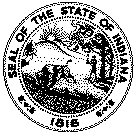 REQUEST FOR SERVICESState Form 56676 (6-19)Approved by State Board of Accounts, 2019Pursuant to IC 5-15-5.1-5(a)(16)REQUEST FOR SERVICESState Form 56676 (6-19)Approved by State Board of Accounts, 2019Pursuant to IC 5-15-5.1-5(a)(16)REQUEST FOR SERVICESState Form 56676 (6-19)Approved by State Board of Accounts, 2019Pursuant to IC 5-15-5.1-5(a)(16)REQUEST FOR SERVICESState Form 56676 (6-19)Approved by State Board of Accounts, 2019Pursuant to IC 5-15-5.1-5(a)(16)REQUEST FOR SERVICESState Form 56676 (6-19)Approved by State Board of Accounts, 2019Pursuant to IC 5-15-5.1-5(a)(16)REQUEST FOR SERVICESState Form 56676 (6-19)Approved by State Board of Accounts, 2019Pursuant to IC 5-15-5.1-5(a)(16)REQUEST FOR SERVICESState Form 56676 (6-19)Approved by State Board of Accounts, 2019Pursuant to IC 5-15-5.1-5(a)(16)REQUEST FOR SERVICESState Form 56676 (6-19)Approved by State Board of Accounts, 2019Pursuant to IC 5-15-5.1-5(a)(16)INDIANA ARCHIVES AND RECORDS ADMINISTRATIONSTATE IMAGING AND MICROFILM LABORATORY100 North Senate Avenue, Room N055Indianapolis, IN 46204Telephone: (317) 232-3381Fax: (317) 233-0908Website: www.in.gov/iara/2341.htm INDIANA ARCHIVES AND RECORDS ADMINISTRATIONSTATE IMAGING AND MICROFILM LABORATORY100 North Senate Avenue, Room N055Indianapolis, IN 46204Telephone: (317) 232-3381Fax: (317) 233-0908Website: www.in.gov/iara/2341.htm INDIANA ARCHIVES AND RECORDS ADMINISTRATIONSTATE IMAGING AND MICROFILM LABORATORY100 North Senate Avenue, Room N055Indianapolis, IN 46204Telephone: (317) 232-3381Fax: (317) 233-0908Website: www.in.gov/iara/2341.htm INDIANA ARCHIVES AND RECORDS ADMINISTRATIONSTATE IMAGING AND MICROFILM LABORATORY100 North Senate Avenue, Room N055Indianapolis, IN 46204Telephone: (317) 232-3381Fax: (317) 233-0908Website: www.in.gov/iara/2341.htm INDIANA ARCHIVES AND RECORDS ADMINISTRATIONSTATE IMAGING AND MICROFILM LABORATORY100 North Senate Avenue, Room N055Indianapolis, IN 46204Telephone: (317) 232-3381Fax: (317) 233-0908Website: www.in.gov/iara/2341.htm INDIANA ARCHIVES AND RECORDS ADMINISTRATIONSTATE IMAGING AND MICROFILM LABORATORY100 North Senate Avenue, Room N055Indianapolis, IN 46204Telephone: (317) 232-3381Fax: (317) 233-0908Website: www.in.gov/iara/2341.htm INDIANA ARCHIVES AND RECORDS ADMINISTRATIONSTATE IMAGING AND MICROFILM LABORATORY100 North Senate Avenue, Room N055Indianapolis, IN 46204Telephone: (317) 232-3381Fax: (317) 233-0908Website: www.in.gov/iara/2341.htm INDIANA ARCHIVES AND RECORDS ADMINISTRATIONSTATE IMAGING AND MICROFILM LABORATORY100 North Senate Avenue, Room N055Indianapolis, IN 46204Telephone: (317) 232-3381Fax: (317) 233-0908Website: www.in.gov/iara/2341.htm INSTRUCTIONS:	Please complete all applicable fields and review to ensure they are completed correctly. Incomplete forms will be returned.				Please see the complete price list on our website.NOTE:	All filming will be completed at the State Imaging and Microfilm laboratory and will meet the requirements of 60 IAC 2.		Storage of master film in the Indiana Archives and Records Administration vault is provided at no additional cost.INSTRUCTIONS:	Please complete all applicable fields and review to ensure they are completed correctly. Incomplete forms will be returned.				Please see the complete price list on our website.NOTE:	All filming will be completed at the State Imaging and Microfilm laboratory and will meet the requirements of 60 IAC 2.		Storage of master film in the Indiana Archives and Records Administration vault is provided at no additional cost.INSTRUCTIONS:	Please complete all applicable fields and review to ensure they are completed correctly. Incomplete forms will be returned.				Please see the complete price list on our website.NOTE:	All filming will be completed at the State Imaging and Microfilm laboratory and will meet the requirements of 60 IAC 2.		Storage of master film in the Indiana Archives and Records Administration vault is provided at no additional cost.INSTRUCTIONS:	Please complete all applicable fields and review to ensure they are completed correctly. Incomplete forms will be returned.				Please see the complete price list on our website.NOTE:	All filming will be completed at the State Imaging and Microfilm laboratory and will meet the requirements of 60 IAC 2.		Storage of master film in the Indiana Archives and Records Administration vault is provided at no additional cost.INSTRUCTIONS:	Please complete all applicable fields and review to ensure they are completed correctly. Incomplete forms will be returned.				Please see the complete price list on our website.NOTE:	All filming will be completed at the State Imaging and Microfilm laboratory and will meet the requirements of 60 IAC 2.		Storage of master film in the Indiana Archives and Records Administration vault is provided at no additional cost.INSTRUCTIONS:	Please complete all applicable fields and review to ensure they are completed correctly. Incomplete forms will be returned.				Please see the complete price list on our website.NOTE:	All filming will be completed at the State Imaging and Microfilm laboratory and will meet the requirements of 60 IAC 2.		Storage of master film in the Indiana Archives and Records Administration vault is provided at no additional cost.INSTRUCTIONS:	Please complete all applicable fields and review to ensure they are completed correctly. Incomplete forms will be returned.				Please see the complete price list on our website.NOTE:	All filming will be completed at the State Imaging and Microfilm laboratory and will meet the requirements of 60 IAC 2.		Storage of master film in the Indiana Archives and Records Administration vault is provided at no additional cost.INSTRUCTIONS:	Please complete all applicable fields and review to ensure they are completed correctly. Incomplete forms will be returned.				Please see the complete price list on our website.NOTE:	All filming will be completed at the State Imaging and Microfilm laboratory and will meet the requirements of 60 IAC 2.		Storage of master film in the Indiana Archives and Records Administration vault is provided at no additional cost.INSTRUCTIONS:	Please complete all applicable fields and review to ensure they are completed correctly. Incomplete forms will be returned.				Please see the complete price list on our website.NOTE:	All filming will be completed at the State Imaging and Microfilm laboratory and will meet the requirements of 60 IAC 2.		Storage of master film in the Indiana Archives and Records Administration vault is provided at no additional cost.INSTRUCTIONS:	Please complete all applicable fields and review to ensure they are completed correctly. Incomplete forms will be returned.				Please see the complete price list on our website.NOTE:	All filming will be completed at the State Imaging and Microfilm laboratory and will meet the requirements of 60 IAC 2.		Storage of master film in the Indiana Archives and Records Administration vault is provided at no additional cost.INSTRUCTIONS:	Please complete all applicable fields and review to ensure they are completed correctly. Incomplete forms will be returned.				Please see the complete price list on our website.NOTE:	All filming will be completed at the State Imaging and Microfilm laboratory and will meet the requirements of 60 IAC 2.		Storage of master film in the Indiana Archives and Records Administration vault is provided at no additional cost.INSTRUCTIONS:	Please complete all applicable fields and review to ensure they are completed correctly. Incomplete forms will be returned.				Please see the complete price list on our website.NOTE:	All filming will be completed at the State Imaging and Microfilm laboratory and will meet the requirements of 60 IAC 2.		Storage of master film in the Indiana Archives and Records Administration vault is provided at no additional cost.INSTRUCTIONS:	Please complete all applicable fields and review to ensure they are completed correctly. Incomplete forms will be returned.				Please see the complete price list on our website.NOTE:	All filming will be completed at the State Imaging and Microfilm laboratory and will meet the requirements of 60 IAC 2.		Storage of master film in the Indiana Archives and Records Administration vault is provided at no additional cost.INSTRUCTIONS:	Please complete all applicable fields and review to ensure they are completed correctly. Incomplete forms will be returned.				Please see the complete price list on our website.NOTE:	All filming will be completed at the State Imaging and Microfilm laboratory and will meet the requirements of 60 IAC 2.		Storage of master film in the Indiana Archives and Records Administration vault is provided at no additional cost.INSTRUCTIONS:	Please complete all applicable fields and review to ensure they are completed correctly. Incomplete forms will be returned.				Please see the complete price list on our website.NOTE:	All filming will be completed at the State Imaging and Microfilm laboratory and will meet the requirements of 60 IAC 2.		Storage of master film in the Indiana Archives and Records Administration vault is provided at no additional cost.INSTRUCTIONS:	Please complete all applicable fields and review to ensure they are completed correctly. Incomplete forms will be returned.				Please see the complete price list on our website.NOTE:	All filming will be completed at the State Imaging and Microfilm laboratory and will meet the requirements of 60 IAC 2.		Storage of master film in the Indiana Archives and Records Administration vault is provided at no additional cost.INSTRUCTIONS:	Please complete all applicable fields and review to ensure they are completed correctly. Incomplete forms will be returned.				Please see the complete price list on our website.NOTE:	All filming will be completed at the State Imaging and Microfilm laboratory and will meet the requirements of 60 IAC 2.		Storage of master film in the Indiana Archives and Records Administration vault is provided at no additional cost.INSTRUCTIONS:	Please complete all applicable fields and review to ensure they are completed correctly. Incomplete forms will be returned.				Please see the complete price list on our website.NOTE:	All filming will be completed at the State Imaging and Microfilm laboratory and will meet the requirements of 60 IAC 2.		Storage of master film in the Indiana Archives and Records Administration vault is provided at no additional cost.AGENCY INFORMATIONAGENCY INFORMATIONAGENCY INFORMATIONAGENCY INFORMATIONAGENCY INFORMATIONAGENCY INFORMATIONAGENCY INFORMATIONAGENCY INFORMATIONAGENCY INFORMATIONAGENCY INFORMATIONAGENCY INFORMATIONAGENCY INFORMATIONAGENCY INFORMATIONAGENCY INFORMATIONAGENCY INFORMATIONAGENCY INFORMATIONAGENCY INFORMATIONAGENCY INFORMATIONName of requestorName of requestorName of requestorName of requestorName of requestorName of requestorName of requestorName of requestorTelephone number of requestor(     )     Telephone number of requestor(     )     Telephone number of requestor(     )     Telephone number of requestor(     )     Telephone number of requestor(     )     Date of request (month, day, year)Date of request (month, day, year)Date of request (month, day, year)Date of request (month, day, year)Date of request (month, day, year)Name of agency Name of agency Name of agency Name of agency Name of agency Name of agency Name of agency Name of agency Name of divisionName of divisionName of divisionName of divisionName of divisionName of divisionName of divisionName of divisionName of divisionName of divisionAddress of agency (number and street, city, state, and ZIP code)Address of agency (number and street, city, state, and ZIP code)Address of agency (number and street, city, state, and ZIP code)Address of agency (number and street, city, state, and ZIP code)Address of agency (number and street, city, state, and ZIP code)Address of agency (number and street, city, state, and ZIP code)Address of agency (number and street, city, state, and ZIP code)Address of agency (number and street, city, state, and ZIP code)Address of agency (number and street, city, state, and ZIP code)Address of agency (number and street, city, state, and ZIP code)Address of agency (number and street, city, state, and ZIP code)Address of agency (number and street, city, state, and ZIP code)Address of agency (number and street, city, state, and ZIP code)Address of agency (number and street, city, state, and ZIP code)Address of agency (number and street, city, state, and ZIP code)Address of agency (number and street, city, state, and ZIP code)Address of agency (number and street, city, state, and ZIP code)Address of agency (number and street, city, state, and ZIP code)Project numberActivity numberActivity numberSource numberSource numberCategory numberSubcategory numberSubcategory numberSubcategory numberLocality numberBusiness unitBusiness unitFundFundFundDepartmentProgram numberProgram numberTitle of record seriesTitle of record seriesTitle of record seriesTitle of record seriesTitle of record seriesTitle of record seriesTitle of record seriesTitle of record seriesRecord series numberRecord series numberRecord series numberRecord series numberRecord series numberNumber of boxesNumber of boxesNumber of boxesNumber of boxesNumber of boxesSignature of requestorSignature of requestorSignature of requestorSignature of requestorSignature of requestorSignature of requestorSignature of requestorSignature of requestorSignature of requestorSignature of requestorSignature of requestorSignature of requestorSignature of requestorDate signed (month, day, year)Date signed (month, day, year)Date signed (month, day, year)Date signed (month, day, year)Date signed (month, day, year)REQUESTED SERVICESREQUESTED SERVICESREQUESTED SERVICESREQUESTED SERVICESREQUESTED SERVICESREQUESTED SERVICESREQUESTED SERVICESREQUESTED SERVICESREQUESTED SERVICESREQUESTED SERVICESREQUESTED SERVICESREQUESTED SERVICESREQUESTED SERVICESREQUESTED SERVICESREQUESTED SERVICESREQUESTED SERVICESREQUESTED SERVICESREQUESTED SERVICESPreservation Microfilming ServicesPreservation Microfilming ServicesPreservation Microfilming ServicesPreservation Microfilming ServicesPreservation Microfilming ServicesPreservation Microfilming ServicesPreservation Microfilming ServicesPreservation Microfilming ServicesPreservation Microfilming ServicesPreservation Microfilming ServicesPreservation Microfilming ServicesCostCostCostCostQuantityQuantityTotal	16 mm – Standard size documents, up to legal size (8.5” x 14”), per image, minimum 1250 images 	16 mm – Standard size documents, up to legal size (8.5” x 14”), per image, minimum 1250 images 	16 mm – Standard size documents, up to legal size (8.5” x 14”), per image, minimum 1250 images 	16 mm – Standard size documents, up to legal size (8.5” x 14”), per image, minimum 1250 images 	16 mm – Standard size documents, up to legal size (8.5” x 14”), per image, minimum 1250 images 	16 mm – Standard size documents, up to legal size (8.5” x 14”), per image, minimum 1250 images 	16 mm – Standard size documents, up to legal size (8.5” x 14”), per image, minimum 1250 images 	16 mm – Standard size documents, up to legal size (8.5” x 14”), per image, minimum 1250 images 	16 mm – Standard size documents, up to legal size (8.5” x 14”), per image, minimum 1250 images 	16 mm – Standard size documents, up to legal size (8.5” x 14”), per image, minimum 1250 images 	16 mm – Standard size documents, up to legal size (8.5” x 14”), per image, minimum 1250 images .03.03.03.03	35 mm – Books, newspapers, etc. (Anything larger than 14”), per image, minimum 250 images	35 mm – Books, newspapers, etc. (Anything larger than 14”), per image, minimum 250 images	35 mm – Books, newspapers, etc. (Anything larger than 14”), per image, minimum 250 images	35 mm – Books, newspapers, etc. (Anything larger than 14”), per image, minimum 250 images	35 mm – Books, newspapers, etc. (Anything larger than 14”), per image, minimum 250 images	35 mm – Books, newspapers, etc. (Anything larger than 14”), per image, minimum 250 images	35 mm – Books, newspapers, etc. (Anything larger than 14”), per image, minimum 250 images	35 mm – Books, newspapers, etc. (Anything larger than 14”), per image, minimum 250 images	35 mm – Books, newspapers, etc. (Anything larger than 14”), per image, minimum 250 images	35 mm – Books, newspapers, etc. (Anything larger than 14”), per image, minimum 250 images	35 mm – Books, newspapers, etc. (Anything larger than 14”), per image, minimum 250 images.205.205.205.205	16 mm Diazo Negative Copy	16 mm Diazo Negative Copy	16 mm Diazo Negative Copy	16 mm Diazo Negative Copy	16 mm Diazo Negative Copy	16 mm Diazo Negative Copy	16 mm Diazo Negative Copy	16 mm Diazo Negative Copy	16 mm Diazo Negative Copy	16 mm Diazo Negative Copy	16 mm Diazo Negative Copy11.0011.0011.0011.00	16 mm Process and Duplicate Only	16 mm Process and Duplicate Only	16 mm Process and Duplicate Only	16 mm Process and Duplicate Only	16 mm Process and Duplicate Only	16 mm Process and Duplicate Only	16 mm Process and Duplicate Only	16 mm Process and Duplicate Only	16 mm Process and Duplicate Only	16 mm Process and Duplicate Only	16 mm Process and Duplicate Only13.3513.3513.3513.35	16 mm Silver Duplicate, Negative Only	16 mm Silver Duplicate, Negative Only	16 mm Silver Duplicate, Negative Only	16 mm Silver Duplicate, Negative Only	16 mm Silver Duplicate, Negative Only	16 mm Silver Duplicate, Negative Only	16 mm Silver Duplicate, Negative Only	16 mm Silver Duplicate, Negative Only	16 mm Silver Duplicate, Negative Only	16 mm Silver Duplicate, Negative Only	16 mm Silver Duplicate, Negative Only29.0029.0029.0029.00	35 mm Diazo Negative Copy	35 mm Diazo Negative Copy	35 mm Diazo Negative Copy	35 mm Diazo Negative Copy	35 mm Diazo Negative Copy	35 mm Diazo Negative Copy	35 mm Diazo Negative Copy	35 mm Diazo Negative Copy	35 mm Diazo Negative Copy	35 mm Diazo Negative Copy	35 mm Diazo Negative Copy17.0017.0017.0017.00	35 mm Process and Duplicate Only	35 mm Process and Duplicate Only	35 mm Process and Duplicate Only	35 mm Process and Duplicate Only	35 mm Process and Duplicate Only	35 mm Process and Duplicate Only	35 mm Process and Duplicate Only	35 mm Process and Duplicate Only	35 mm Process and Duplicate Only	35 mm Process and Duplicate Only	35 mm Process and Duplicate Only19.9319.9319.9319.93	35 mm Silver Duplicate, Negative or Positive	35 mm Silver Duplicate, Negative or Positive	35 mm Silver Duplicate, Negative or Positive	35 mm Silver Duplicate, Negative or Positive	35 mm Silver Duplicate, Negative or Positive	35 mm Silver Duplicate, Negative or Positive	35 mm Silver Duplicate, Negative or Positive	35 mm Silver Duplicate, Negative or Positive	35 mm Silver Duplicate, Negative or Positive	35 mm Silver Duplicate, Negative or Positive	35 mm Silver Duplicate, Negative or Positive32.0032.0032.0032.00Scanning ServicesScanning ServicesScanning ServicesScanning ServicesScanning ServicesScanning ServicesScanning ServicesScanning ServicesScanning ServicesScanning ServicesScanning Services	Standard Size Black and White Document, per image	Standard Size Black and White Document, per image	Standard Size Black and White Document, per image	Standard Size Black and White Document, per image	Standard Size Black and White Document, per image	Standard Size Black and White Document, per image	Standard Size Black and White Document, per image	Standard Size Black and White Document, per image	Standard Size Black and White Document, per image	Standard Size Black and White Document, per image	Standard Size Black and White Document, per image.025.025.025.025	Standard Size Color Document, per image	Standard Size Color Document, per image	Standard Size Color Document, per image	Standard Size Color Document, per image	Standard Size Color Document, per image	Standard Size Color Document, per image	Standard Size Color Document, per image	Standard Size Color Document, per image	Standard Size Color Document, per image	Standard Size Color Document, per image	Standard Size Color Document, per image.12.12.12.12	Large Format Black and White Document, per image	Large Format Black and White Document, per image	Large Format Black and White Document, per image	Large Format Black and White Document, per image	Large Format Black and White Document, per image	Large Format Black and White Document, per image	Large Format Black and White Document, per image	Large Format Black and White Document, per image	Large Format Black and White Document, per image	Large Format Black and White Document, per image	Large Format Black and White Document, per image.26.26.26.26	Large Format Color Document, per image	Large Format Color Document, per image	Large Format Color Document, per image	Large Format Color Document, per image	Large Format Color Document, per image	Large Format Color Document, per image	Large Format Color Document, per image	Large Format Color Document, per image	Large Format Color Document, per image	Large Format Color Document, per image	Large Format Color Document, per image.52.52.52.52Image ConversionImage ConversionImage ConversionImage ConversionImage ConversionImage ConversionImage ConversionImage ConversionImage ConversionImage ConversionImage Conversion	Digital Files to Film (16 mm film)	Digital Files to Film (16 mm film)	Digital Files to Film (16 mm film)	Digital Files to Film (16 mm film)	Digital Files to Film (16 mm film)	Digital Files to Film (16 mm film)	Digital Files to Film (16 mm film)	Digital Files to Film (16 mm film)	Digital Files to Film (16 mm film)	Digital Files to Film (16 mm film)	Digital Files to Film (16 mm film)32.5032.5032.5032.50	Digital Files to Film (35 mm film)	Digital Files to Film (35 mm film)	Digital Files to Film (35 mm film)	Digital Files to Film (35 mm film)	Digital Files to Film (35 mm film)	Digital Files to Film (35 mm film)	Digital Files to Film (35 mm film)	Digital Files to Film (35 mm film)	Digital Files to Film (35 mm film)	Digital Files to Film (35 mm film)	Digital Files to Film (35 mm film)52.5052.5052.5052.50	Microfilm to Digital, 16 mm, per image	Microfilm to Digital, 16 mm, per image	Microfilm to Digital, 16 mm, per image	Microfilm to Digital, 16 mm, per image	Microfilm to Digital, 16 mm, per image	Microfilm to Digital, 16 mm, per image	Microfilm to Digital, 16 mm, per image	Microfilm to Digital, 16 mm, per image	Microfilm to Digital, 16 mm, per image	Microfilm to Digital, 16 mm, per image	Microfilm to Digital, 16 mm, per image.02.02.02.02	Microfilm to Digital, 35 mm (Bi-Tonal), per image	Microfilm to Digital, 35 mm (Bi-Tonal), per image	Microfilm to Digital, 35 mm (Bi-Tonal), per image	Microfilm to Digital, 35 mm (Bi-Tonal), per image	Microfilm to Digital, 35 mm (Bi-Tonal), per image	Microfilm to Digital, 35 mm (Bi-Tonal), per image	Microfilm to Digital, 35 mm (Bi-Tonal), per image	Microfilm to Digital, 35 mm (Bi-Tonal), per image	Microfilm to Digital, 35 mm (Bi-Tonal), per image	Microfilm to Digital, 35 mm (Bi-Tonal), per image	Microfilm to Digital, 35 mm (Bi-Tonal), per image.035.035.035.035	Microfilm to Digital, 35 mm (Gray Scale), per image	Microfilm to Digital, 35 mm (Gray Scale), per image	Microfilm to Digital, 35 mm (Gray Scale), per image	Microfilm to Digital, 35 mm (Gray Scale), per image	Microfilm to Digital, 35 mm (Gray Scale), per image	Microfilm to Digital, 35 mm (Gray Scale), per image	Microfilm to Digital, 35 mm (Gray Scale), per image	Microfilm to Digital, 35 mm (Gray Scale), per image	Microfilm to Digital, 35 mm (Gray Scale), per image	Microfilm to Digital, 35 mm (Gray Scale), per image	Microfilm to Digital, 35 mm (Gray Scale), per image.14.14.14.14Other ServicesOther ServicesOther ServicesOther ServicesOther ServicesOther ServicesOther ServicesOther ServicesOther ServicesOther ServicesOther Services	Shipping – USPS, UPS	Shipping – USPS, UPS	Shipping – USPS, UPS	Shipping – USPS, UPS	Shipping – USPS, UPS	Shipping – USPS, UPS	Shipping – USPS, UPS	Shipping – USPS, UPS	Shipping – USPS, UPS	Shipping – USPS, UPS	Shipping – USPS, UPSCost VariesCost VariesCost VariesCost Varies	Prep Work Charge, per Hour	Prep Work Charge, per Hour	Prep Work Charge, per Hour	Prep Work Charge, per Hour	Prep Work Charge, per Hour	Prep Work Charge, per Hour	Prep Work Charge, per Hour	Prep Work Charge, per Hour	Prep Work Charge, per Hour	Prep Work Charge, per Hour	Prep Work Charge, per Hour20.0020.0020.0020.00	16 mm Jacket, per Jacket	16 mm Jacket, per Jacket	16 mm Jacket, per Jacket	16 mm Jacket, per Jacket	16 mm Jacket, per Jacket	16 mm Jacket, per Jacket	16 mm Jacket, per Jacket	16 mm Jacket, per Jacket	16 mm Jacket, per Jacket	16 mm Jacket, per Jacket	16 mm Jacket, per Jacket.10.10.10.10	Jacket Loading, per Roll	Jacket Loading, per Roll	Jacket Loading, per Roll	Jacket Loading, per Roll	Jacket Loading, per Roll	Jacket Loading, per Roll	Jacket Loading, per Roll	Jacket Loading, per Roll	Jacket Loading, per Roll	Jacket Loading, per Roll	Jacket Loading, per Roll25.0025.0025.0025.00	Cartridge, Leader and Trailer	Cartridge, Leader and Trailer	Cartridge, Leader and Trailer	Cartridge, Leader and Trailer	Cartridge, Leader and Trailer	Cartridge, Leader and Trailer	Cartridge, Leader and Trailer	Cartridge, Leader and Trailer	Cartridge, Leader and Trailer	Cartridge, Leader and Trailer	Cartridge, Leader and Trailer5.495.495.495.49	Optical Character Recognition (OCR) Service, per image	Optical Character Recognition (OCR) Service, per image	Optical Character Recognition (OCR) Service, per image	Optical Character Recognition (OCR) Service, per image	Optical Character Recognition (OCR) Service, per image	Optical Character Recognition (OCR) Service, per image	Optical Character Recognition (OCR) Service, per image	Optical Character Recognition (OCR) Service, per image	Optical Character Recognition (OCR) Service, per image	Optical Character Recognition (OCR) Service, per image	Optical Character Recognition (OCR) Service, per image.035.035.035.035	Indexing, per Index Created	Indexing, per Index Created	Indexing, per Index Created	Indexing, per Index Created	Indexing, per Index Created	Indexing, per Index Created	Indexing, per Index Created	Indexing, per Index Created	Indexing, per Index Created	Indexing, per Index Created	Indexing, per Index Created.10.10.10.10	Compact Disc, Jewel Case, and Label	Compact Disc, Jewel Case, and Label	Compact Disc, Jewel Case, and Label	Compact Disc, Jewel Case, and Label	Compact Disc, Jewel Case, and Label	Compact Disc, Jewel Case, and Label	Compact Disc, Jewel Case, and Label	Compact Disc, Jewel Case, and Label	Compact Disc, Jewel Case, and Label	Compact Disc, Jewel Case, and Label	Compact Disc, Jewel Case, and Label4.434.434.434.43FOR LABORATORY USE ONLYFOR LABORATORY USE ONLYFOR LABORATORY USE ONLYFOR LABORATORY USE ONLYFOR LABORATORY USE ONLYFOR LABORATORY USE ONLYFOR LABORATORY USE ONLYFOR LABORATORY USE ONLYFOR LABORATORY USE ONLYFOR LABORATORY USE ONLYFOR LABORATORY USE ONLYFOR LABORATORY USE ONLYFOR LABORATORY USE ONLYFOR LABORATORY USE ONLYFOR LABORATORY USE ONLYFOR LABORATORY USE ONLYFOR LABORATORY USE ONLYFOR LABORATORY USE ONLYDate started (month, day, year)Date started (month, day, year)Date started (month, day, year)Date started (month, day, year)Starting roll numberStarting roll numberStarting roll numberDate completed (month, day, year)Date completed (month, day, year)Date completed (month, day, year)Date completed (month, day, year)Date completed (month, day, year)Date completed (month, day, year)Date completed (month, day, year)Ending roll numberEnding roll numberEnding roll numberEnding roll numberSignature of Laboratory staff fulfilling requestSignature of Laboratory staff fulfilling requestSignature of Laboratory staff fulfilling requestSignature of Laboratory staff fulfilling requestSignature of Laboratory staff fulfilling requestSignature of Laboratory staff fulfilling requestSignature of Laboratory staff fulfilling requestSignature of Laboratory staff fulfilling requestSignature of Laboratory staff fulfilling requestSignature of Laboratory staff fulfilling requestSignature of Laboratory staff fulfilling requestSignature of Laboratory staff fulfilling requestSignature of Laboratory staff fulfilling requestSignature of Laboratory staff fulfilling requestDate (month, day, year)Date (month, day, year)Date (month, day, year)Date (month, day, year)Printed name of Laboratory staffPrinted name of Laboratory staffPrinted name of Laboratory staffPrinted name of Laboratory staffPrinted name of Laboratory staffPrinted name of Laboratory staffPrinted name of Laboratory staffPrinted name of Laboratory staffTitle of Laboratory staffTitle of Laboratory staffTitle of Laboratory staffTitle of Laboratory staffTitle of Laboratory staffTitle of Laboratory staffTitle of Laboratory staffTitle of Laboratory staffTitle of Laboratory staffTitle of Laboratory staff